Riverbank Primary Literacy Grid  First Level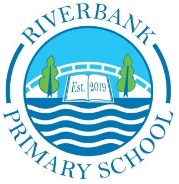 Write a story with one of the following titles: The Magical land, The Island, A Trip to MarsRemember to include character/setting descriptions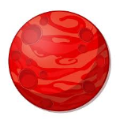 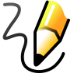 Choose a scene from the chapter or text you have read. Imagine you are peeping through a keyhole to catch a glimpse of the scene. Draw a sketch showing what you would see.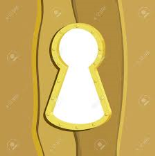 Choose 1 character from a book and act out something that s/he does in the story.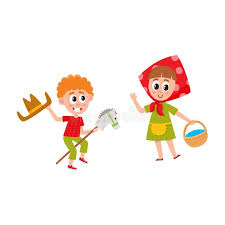 Create your own comic strip and read it to someone at home.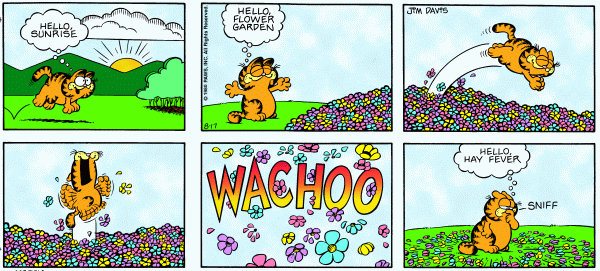 Choose a character from a book you have read and design a simple invitation, inviting him/her to your house. The invite should include a picture or sentence about what they will do during the visit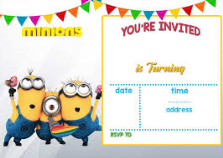 List all the characters from a text you have read and rank them according to different criteria. These could include most to least powerful, kindest to meanest or bravest to most scared, for example.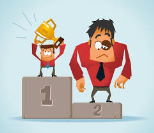 Write 2 or 3 questions that you would like to ask a character from a book you have read. 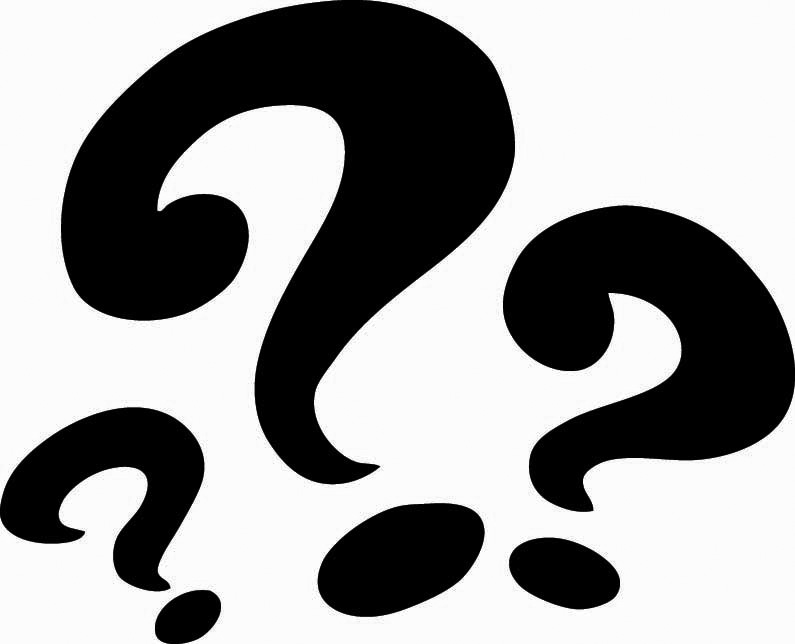 Pick your favourite character from a book and use adjectives (describing words) to describe your character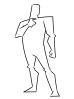 Be a story teller and read your favourite book to someone at home or retell the story in your own words.  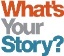 Create a short and interesting fact file about an animal of your choice. (You could use the internet to do some research)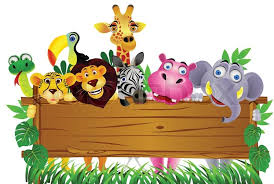 Relax and watch your favourite TV programme at home. Retell what it was about to someone at home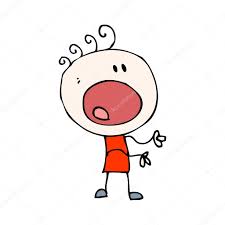 